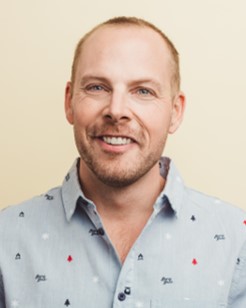 Restaurant LeckerbissenZ. Hd.: Rene PaulDatum 00.00.00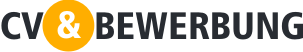 Bewerbung für die Stelle als stellvertretender LeiterLange habe ich auf die Möglichkeit gewartet, im Restaurant Leckerbissen arbeiten zu können. So wie Sie habe auch ich eine Vorliebe für gute Rohwaren und den guten Geschmack, weshalb ich mich um die Stelle als stellvertretender Leiter bewerben möchte.Ich bin ein kreativer, enthusiastischer, hart arbeitender Koch mit Leidenschaft für Nahrungsmittel und umfangreiche Erfahrung hinsichtlich der Arbeit in geschäftigen Restaurants überall in der Welt. Im Alter von 17 Jahren reiste ich nach Frankreich, hier wurde meine Leidenschaft für die Essenszubereitung bestätigt. Das Vergnügen an der Vorbereitung hervorragender Rohwaren und das Erlebnis Teil eines Teams zu sein, das ausgesuchte Geschmackserlebnisse zubereitet, passen perfekt zu mir.Nach Abschluss meiner Lehrzeit war ich in einer Reihe deutscher Restaurants beschäftigt, bevor ich nach England umgezogen bin, wo ich zwei Jahre lang als stellvertretender Leiter eines gut besuchten französischen Restaurants tätig war. Ich arbeite sehr effizient und dort habe ich ein neues zeitersparendes Lebensmittelzubereitungssystem entwickelt, das vom Küchenleiter gelobt wurde. Ich habe auch Erfahrungen bei der Organisierung, Erstellung von Dienstplänen, Preisfestlegung und Bestellung von Waren für ein großes Restaurant sammeln können.In den Jahren als Koch habe ich in einer Reihe von Restaurants Erfahrungen gesammelt und kulinarisches Wissen über eine Reihe von Kochstilen erlangt, hierunter den französischen, den nordischen sowie mit Schalentieren. Ich bin sehr gut in der Lage, klassischen Gerichten eine eigene Prägung zu verleihen, neue Kombinationen zu schaffen und mit neuen Geschmacksvarianten zu experimentieren, während ich gleichzeitig sorgfältig die Originalität der Lebensmittel hervorhebe, die ich zubereitet.
Ich bin in der Lage, Richtlinien zu befolgen und fühle mich bei der Arbeit als Teil eines Teams wohl, kann aber, wenn die Situation es erfordert, auch Verantwortung übernehmen, Aufgaben delegieren und kontrollieren. Ich denke, dass meine außerordentliche kulinarische Fachkenntnis, meine positive Lebenseinstellung und meine absolute Leidenschaft für Nahrungsmittel mich zum perfekten stellvertretenden Leiter im Restaurant Leckerbissen machen.Ich freue mich, von Ihnen zu hören, um meine Möglichkeiten bei einem persönlichen Gespräch zu vertiefen.Mit freundlichen Grüßen Peter TestTesten 312 – 20100 Hamburg – Mobil 0 1425 1425 – mail peter@test.com